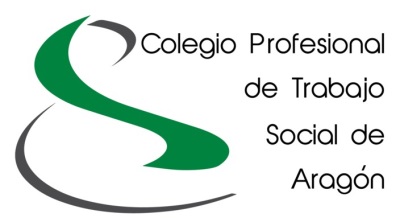 SOLICITUD REGISTRO DE MEDIADORES/AS DE TRABAJADORES /AS SOCIALES DE ARAGÓN 2018D. /Dña.                 Con DNI Domicilio en          Teléfono Correo electrónico    Nº Colegiado/a Provincia donde  ejercería  Comarca Habiendo tenido conocimiento de la constitución de un Registro Interno de Mediadores/as del CPTSA y enterado/a de los requisitos necesarios y de las bases aprobadas para formar parte del mismo, solicito la admisión de la presente solicitud. Documentación que presento: AUTOBAREMOTotal horas de Formación nuevas: Total meses de Experiencia nuevos:Total puntos por artículos publicados nuevos:Total puntos por impartición de cursos, jornadas nuevos: Tengo formación en parentalidad        SI   	   No          Horas formativas: En  a   de de 2018Fdo.:………………………………………     Los datos recogidos en esta solicitud serán incluidos en un listado rotatorio de colegiados/as interesados/as en actuar como Mediadores, a fin de proveer de este servicio, a la   ciudadanía y a los Juzgados. Con la firma del presente documento se autoriza la publicación de dicho listado en la página web del Colegio Profesional de Trabajadores Sociales de Aragón. En cumplimiento del artículo 5 de la Ley 15/1999, por el que se regula el derecho de información en la recogida de datos, informamos de los siguientes extremos:Los datos de carácter personal que han sido recabados en este formulario, se incorporan a un fichero automatizado, cuyo responsable es el Colegio Profesional de Trabajadores Sociales de Aragón.      En ningún caso, serán utilizados tus datos personales ni por el Colegio, ni por terceros, para el envío de información o realización de actividades, estadísticas o campañas que se ajusten con nuestra actividad profesional. En todo caso, hemos de informar que tienes derecho a ejercitar el acceso, rectificación, cancelación y oposición amparado por la Ley orgánica 15/1999, de 13 de septiembre, de los datos personales que obran en nuestro poder. Para ello puedes dirigirte a: Colegio Profesional de Trabajadores Sociales de Aragón. C/ Conde Aranda, 43, Entlo. Izq. 50004 Zaragoza